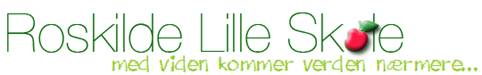 Referat af skolens ordinære generalforsamling onsdag d.11 maj 20221. Valg af mødeleder og referentSom mødeleder valgtes bestyrelsesformand Jesper Henriksen som referent viceskoleleder Jakob Panduro2. Beretning om skolens virksomhed i det forløbne åra. Skolelederens beretningSkoleleder Søren Hansen fremlagde sin beretning til efterfølgende spørgsmål og debat. Beretningen findes i skriftlig form på skolens hjemmesideb. Den tilsynsførendes beretningBent Laub Faaborg fremlagde hovedpunkterne i sin tilsynsrapport, der vil ligge på skolens hjemmeside juni 2022.c. Bestyrelsens arbejde med skolens fremtid med små øvelser ved bordenePå baggrund af et oplæg fra bestyrelsen, skulle deltagerne i generalforsamlingen i mindre grupper arbejde med nogle af bestyrelsens tanker om skolens fremtid. Ikke med henblik på at beslutte noget, men for bedre at kunne forstå og kommentere på bestyrelsen arbejde.Noter fra grupperne:Gruppe 1: Byggede en båd. Det er vigtigt, at vi holder fast i det værdisæt der er nu- samtidig med at vi forandrer os. For os er det vigtigt, at børn kan handle på deres ideer og initiativer. Gruppe 2: Byggede en rumstation. Det er vigtigt at holde fast i rejserne og lejrskolerne. Vi kan godt lide det ”internationale”. Det må gerne både være nyt og gammelt- vi skal holde fast i rejserne. Vi skal bevare lilleskolen og bevare styrken. Vi skal bevare det forpligtende fællesskab og traditionerne. Gruppe 3: Fællesskabet er det vigtigste. Og vi skal have fokus på nysgerrighed. Gruppe 4: Byggede en ”portal” som viser ud i verden og ind i verden. Hvorfor har vi rejserne og hvorfor er de vigtige? Naturen og det nære. Æstetikken kunne måske godt være mere i højsæde igen. Vi skal turde stole på processen. Fokus på nærområdet og bæredygtighed og det musiske kreative.     3. Forelæggelse af årsregnskabet til orienteringBestyrelsesformanden fremlagde skolens regnskab, herunder hvordan bestyrelsens arbejde med at optage flere børn i Yngstegruppen, afskaffe busordningen og 10.kl., samt at styre skolens drift alt i alt har sikret skolen et positivt resultat for 2021, og et godt fundament fremadrettet for at kunne fastholde de nu værende aktiviteter og pædagogiske personale. Der blev spurgt til og drøftet skolens bygninger og vedligeholdelsen af dem, og bestyrelsen fremlagde de overordnede udfordringer og planer for dette.4. Valg af tilsynsførende. Bestyrelsen genindstiller Bent Laub FaaborgBent Laub Faaborg blev valgt som skolens tilsynsførende for de kommende to skoleår 2022-23 og 2023-24.5. Fremlæggelse af forslag fra Anna C. Juhl:”At økologi og bæredygtighed skrives ind som en del af skolens værdigrundlag/profil.At det er skolens målsætning at mad og måltider i skolens regi (inkl. lejrskoler) erfremstillet af økologiske råvarer”Bestyrelsen takkede for forslaget og bakkede det op, men mente ikke, at det nødvendigvis skulle være en del af skolens værdigrundlag, men snarere en fornuftig praksis, så vidt det er muligt og som umiddelbart kan iværksættes f.eks. i forbindelse med skolens kommende store lejrskole.Bestyrelsen vil tage de mere overordnede aspekter med i arbejdet med beskrivelsen af skolens værdier. Anna udtrykte tilfredshed med behandlingen af hendes forslag.6. Valg af bestyrelsesmedlemmer og suppleanterMads Magtensgaard blev genvalgt som bestyrelsesmedlem. Winnie Kristine Christiansen blev valgt som suppleant. 7. Valg af den ikke-statsautoriserede revisorSøren Lund Mikkelsen blev genvalgt8. EventueltDer blev fremsat et praktisk forslag vedr. beskeder i skolens intra, Viggo. Søren lovede at tage det med til administrationenDer blev spurgt til skolens mulighed for at ændre og i det hele taget få indflydelse på bustiderne, der for mange børn er uhensigtsmæssige og giver enkelte en ekstra lang transporttid.Bestyrelsen lovede at undersøge mulighederne fremadrettet.ReferentJakob Panduro